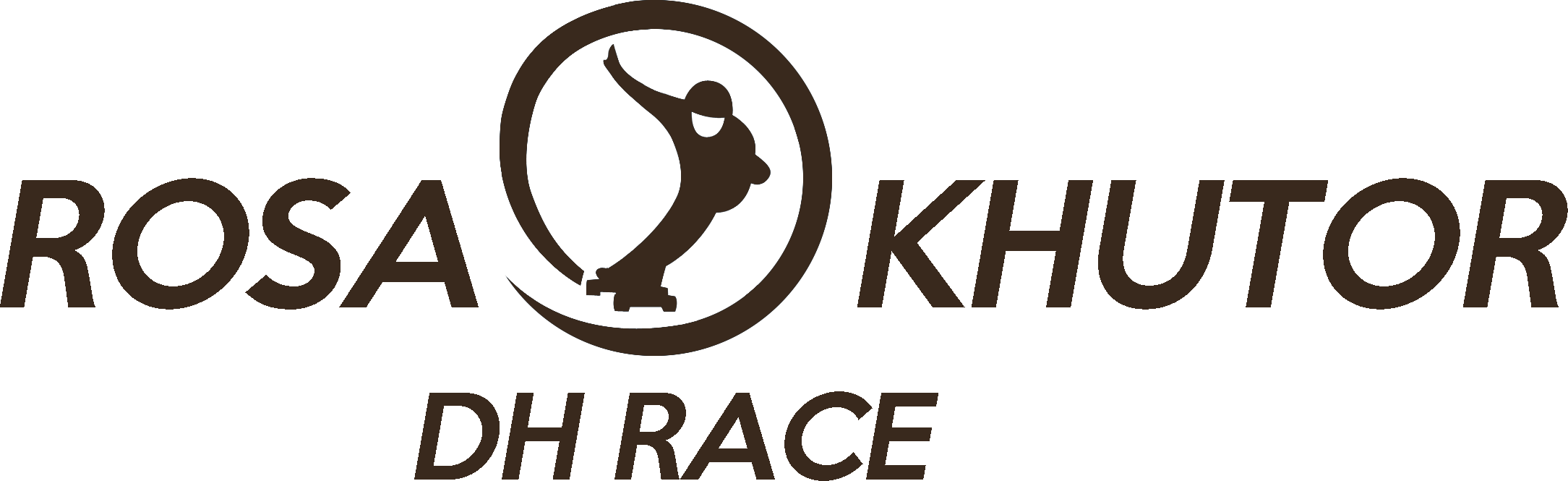 Анкета УчастникаФ.И.О _____________________________________________________________________________Телефон________________________  Em@il_____________________________________________Возраст______________	Стаж катания_____________________________________________Место жительства___________________________________________________________________Предполагаемый Сетап: 		Дека ________________________________Колеса ______________________________ 	Подвески____________________________Заполненную анкету отправить на RozaRace@Gmail.com до 1 Ноября!!!ВНИМАНИЕ! НАЛИЧЕЕ FULL FACE ШЛЕМА ОБЯЗАТЕЛЬНО!Application FormFull Name __________________________________________________________________________Phone number _____________________  Em@il ___________________________________________Age ______________	Riding experience_________________________________________________Place of residence ____________________________________________________________________Prospective set up: 		Deck ________________________________Wheels  ______________________________ 	Trucks ____________________________Please, send the completed form to RozaRace@Gmail.com till November 1st!ATTENTION! PRESENCE OF FULL FACE HELMET IS REQUIRED!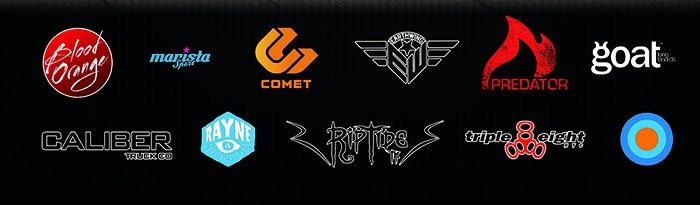 